Základná škola Radovana KaufmanaNádražná 955, 958 01 PartizánskeŽiadosťo prijatie dieťaťa do základnej školyMeno a priezvisko dieťaťa     .........................................................................................................................Dátum narodenia		 .............................................. rodné číslo ...........................................................Miesto narodenia		..............................................................................................................................Trvalé bydlisko		...............................................................................................................................Žiadosť o prijatie do ročníka	............................................. od ..............................................................zo základnej školy		.................................................................................................................Voliteľný predmet		*náboženská výchova / *etická výchovaCudzí jazyk			* anglický / * nemecký / * ruskýZačlenený žiak		* áno / * nieAk áno, vypísať predmety     ................................................................................................................  Meno a priezvisko matky	................................................................................................................Telefonický kontakt	................................................................................................................Trvalé bydlisko		................................................................................................................Mailová adresa		................................................................................................................Meno a priezvisko otca	................................................................................................................Telefonický kontakt	................................................................................................................Trvalé bydlisko		................................................................................................................Mailová adresa		................................................................................................................Uvádzať ako zákonného zástupcu *otca / *matkuZmena trvalého bydliska *áno / *nie Získané údaje podliehajú zákonu o ochrane osobných údajov.Súhlasím s použitím získaných údajov v zmysle zákona o ochrane osobných údajov pre potreby pedagogického procesu v škole. ..............................................				............................................................................Dátum							Podpis zákonných zástupcov dieťaťa* podčiarknutím vyznačte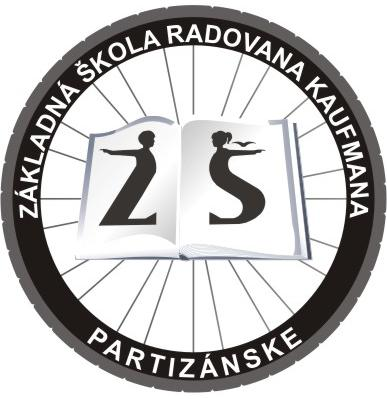 